INDYWIDUALNY  PLAN  BADAWCZY  DOKTORANTA  REALIZUJĄCEGO KSZTAŁCENIE  W  SZKOLE DOKTORSKIEJ UKSWINDYWIDUALNY  PLAN  BADAWCZY  DOKTORANTA  REALIZUJĄCEGO KSZTAŁCENIE  W  SZKOLE DOKTORSKIEJ UKSWINDYWIDUALNY  PLAN  BADAWCZY  DOKTORANTA  REALIZUJĄCEGO KSZTAŁCENIE  W  SZKOLE DOKTORSKIEJ UKSWINFORMACJE OGÓLNEINFORMACJE OGÓLNEINFORMACJE OGÓLNEINFORMACJE OGÓLNEDOKTORANTDOKTORANTDOKTORANTDOKTORANTImię/ImionaNazwiskoDziedzina/dyscyplina naukiData przyjęcia do szkoły doktorskiejNr albumuDOKTORATDOKTORATDOKTORATDOKTORATWstępny tytuł rozprawy doktorskiejPlanowane zewnętrzne i wewnętrzne źródła finansowania badańTermin złożenia rozprawy doktorskiej (miesiąc i rok)PROMOTORPROMOTORDRUGI PROMOTOR/PROMOTOR POMOCNICZY** niepotrzebne skreślićDRUGI PROMOTOR/PROMOTOR POMOCNICZY** niepotrzebne skreślićImię/ImionaImię/ImionaNazwiskoNazwiskoStopień/ tytuł naukowyStopień/ tytuł naukowyJednostka naukowaJednostka naukowaDziedzina/dyscyplina naukiDziedzina/dyscyplina naukiOPIS PLANU BADAWCZEGOOPIS PLANU BADAWCZEGOCel badawczy. Przedmiot rozprawy doktorskiej. Podstawowe tezy przygotowywanej rozprawy.Cel badawczy. Przedmiot rozprawy doktorskiej. Podstawowe tezy przygotowywanej rozprawy.(ok.3 strony znormalizowanego maszynopisu)(ok.3 strony znormalizowanego maszynopisu)Ogólny opis metodyki rozprawy. Etapy pracy badawczej.Ogólny opis metodyki rozprawy. Etapy pracy badawczej.(ok. 2 strony znormalizowanego maszynopisu)(ok. 2 strony znormalizowanego maszynopisu)Etapy pracy badawczejWstępna bibliografiaZewnętrzne i wewnętrzne źródła finansowania badańTermin złożenia rozprawy doktorskiej (miesiąc i rok)ETAPY REALIZACJI  BADAŃ  I  PRZYGOTOWANIA ROZPRAWY  DOKTORSKIEJ Z PODZIAŁEM NA LATAETAPY REALIZACJI  BADAŃ  I  PRZYGOTOWANIA ROZPRAWY  DOKTORSKIEJ Z PODZIAŁEM NA LATAI rok – Rok akademicki ………./………I rok – Rok akademicki ………./………HARMONOGRAM PRAC BADAWCZYCHHARMONOGRAM PRAC BADAWCZYCHNazwa zadania badawczego cel, treść merytoryczna, sposób realizacji oraz planowane efekty zadania lub przedsięwzięciaOkres realizacji zadania Efekt realizacji zadania1234UCZESTNICTWO W KONFERENCJACH, STAŻACH NAUKOWYCH, KWERENDACH, ZŁOŻENIE WNIOSKU O FINANSOWANIE itp.Rodzaj planowanej aktywnościKraj/ instytucjaŹródło finansowaniaEfekt realizacji aktywności1234WYKAZ PRZEDMIOTÓW PLANOWANYCH DO ZREALIZOWANIA W RAMACH PROGRAMU KSZTAŁCENIA ORAZ INDYWIDUALNEGO PLANU BADAWCZEGO.Nazwa przedmiotu lub zakres dyscypliny ProwadzącyECTSOcena1234DODATKOWE INFORMACJE DOTYCZĄCE REALIZACJI INDYWIDUALNEGO PLANU BADAWCZEGO I PROGRAMU KSZTAŁCENIA II rok – Rok akademicki ………./………HARMONOGRAM PRAC BADAWCZYCHNazwa zadania badawczego cel, treść merytoryczna, sposób realizacji oraz planowane efekty zadania lub przedsięwzięciaOkres realizacji zadania Efekt realizacji zadania1234UCZESTNICTWO W KONFERENCJACH, STAŻACH NAUKOWYCH, KWERENDACH, ZŁOŻENIE WNIOSKU O FINANSOWANIE itp.Rodzaj planowanej aktywnościKraj/ instytucjaŹródło finansowaniaEfekt realizacji aktywności1234WYKAZ PRZEDMIOTÓW PLANOWANYCH DO ZREALIZOWANIA W RAMACH PROGRAMU KSZTAŁCENIA ORAZ INDYWIDUALNEGO PLANU BADAWCZEGO.Nazwa przedmiotu lub zakres dyscyplinyProwadzącyECTSOcena1234DODATKOWE INFORMACJE DOTYCZĄCE REALIZACJI INDYWIDUALNEGO PLANU BADAWCZEGO I PROGRAMU KSZTAŁCENIA PODSUMOWANIE PLANOWANYCH EFEKTÓW DO OCENY ŚRÓDOKRESOWEJDo oceny śródokresowej (czerwiec II roku) zostaną uzyskane następujące efekty:(warunkiem uzyskania pozytywnej oceny jest realizacja efektów w każdej kategorii)1) Kategoria „Praca doktorska”Informacja na temat, jakie części pracy doktorskiej zostaną przedłożone do oceny śródokresowej2) Kategoria „Publikacje złożone do druku”3) Kategorie „Wystąpienia konferencyjne”4) Kategoria „Wysłane lub przygotowane do wysyłania projekty o finansowanie badań do instytucji zewnętrznych”III/IV rok – Rok akademicki ………./………HARMONOGRAM PRAC BADAWCZYCHNazwa zadania badawczego cel, treść merytoryczna, sposób realizacji oraz planowane efekty zadania lub przedsięwzięciaOkres realizacji zadania Efekt realizacji zadania1234UCZESTNICTWO W KONFERENCJACH, STAŻACH NAUKOWYCH, KWERENDACH, ZŁOŻENIE WNIOSKU O FINANSOWANIE itp.Rodzaj planowanej aktywnościKraj/ instytucjaŹródło finansowaniaEfekt realizacji aktywności1234WYKAZ PRZEDMIOTÓW PLANOWANYCH DO ZREALIZOWANIA W RAMACH PROGRAMU KSZTAŁCENIA ORAZ INDYWIDUALNEGO PLANU BADAWCZEGO.Nazwa przedmiotuProwadzącyECTSOcena1234DODATKOWE INFORMACJE DOTYCZĄCE REALIZACJI INDYWIDUALNEGO PLANU BADAWCZEGO I PROGRAMU KSZTAŁCENIA AKCEPTACJA FORMALNA I MERYTORYCZNAPromotor……………………………………….. (data i podpis)Drugi promotor/promotor pomocniczy ……………………………………….. (data i podpis)Dyrektor Szkoły Doktorskiej UKSW……………………………………………………….. (data i podpis)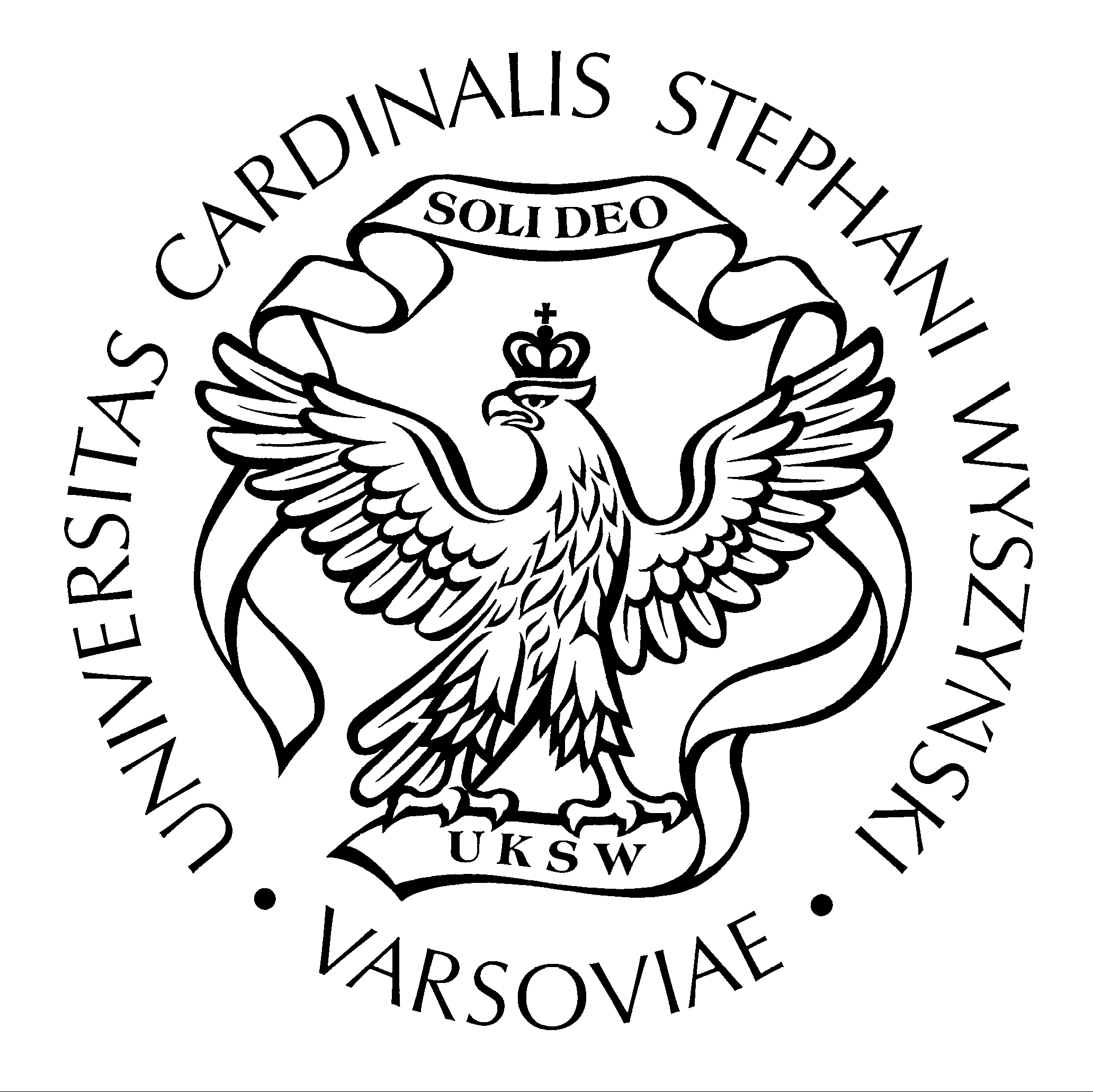 